Wiosenne powrotyDzień dobry Witaminki!!„Na początek powitamy się naszymi dłońmi. gotowi?? Zaczynamy. Śpiewajcie razem z rodzicem !Jeden paluszek rączka ma, drugi paluszek rączka ma, trzeci paluszek rączka ma, czwarty paluszek rączka ma, pięć paluszków rączka ma, pięć paluszków rączka ma.  Machamy rączka do rodzica i mówimy sobie cześć!!Kolejne zadanie jest następujące. Posłuchajcie wiersza mówionego przez rodzica i starajcie się ilustrować jego słowa ruchem.”Idzie wiosna wielkimi krokami,może się pobawi z nami.Ma zziębnięte paluszki i we włosach kwiatuszki.Biega boso po trawie,Trzyma ptaki w rękawie.„Pięknie! Powiedzcie co trzyma Pani Wiosna w rękawie ? Pięknie Ptaki. Kto wie dlaczego ? Wiosną wraz z przybyciem do Polski Wiosny przylatują do nas ptaki z ciepłych krajów- skowronek, bocian, czajka, żuraw i jaskółka. Nasze ptaki po tak dalekiej podróży są bardzo bardzo głodne. Pomożecie nam  je nakarmić?„Do wykonania pracy potrzebujemy: Wersja 1: pudełko z kartonu , ilustracja bociana (znajduje się poniżej), klej.Pokolorujcie ilustracje bociana możecie użyć kredek lub farbek.  Przyklejcie gotowy obrazek do pudełka.Przy pomocy osoby starszej zróbcie otwór przy dziobie bociana. Brawo! Nasz głodny bocian gotowy!Teraz za pomocą łyżeczki i ziarenek (kasza, zboże, ryż) nakarmcie naszego przyjaciela. Bociana można również karmić żetonami z napisami liter, sylab, kolorów, liczb. Mówimy bocian jest głodny daj mu żeton w kolorze czerwonym itp. Wersja 2: pokrywka z kartonu, klej, ilustracja bociana, mała piłka lub orzech.1. Pokolorujcie ilustracje bociana możecie użyć kredek lub farbek.  Przyklejcie gotowy obrazek do pokrywki.Przy pomocy osoby starszej zróbcie otwór przy dziobie bociana. Brawo! Nasz głodny bocian gotowy!Teraz chwyć pokrywkę w obie rączki i tak manipuluj piłką aby wpadła do dziurki. 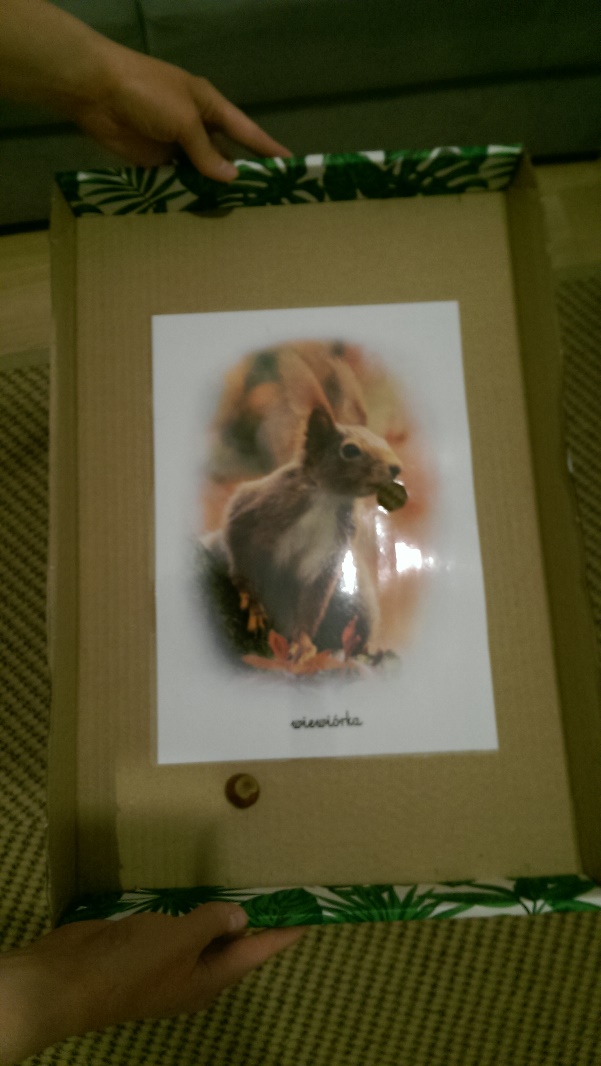 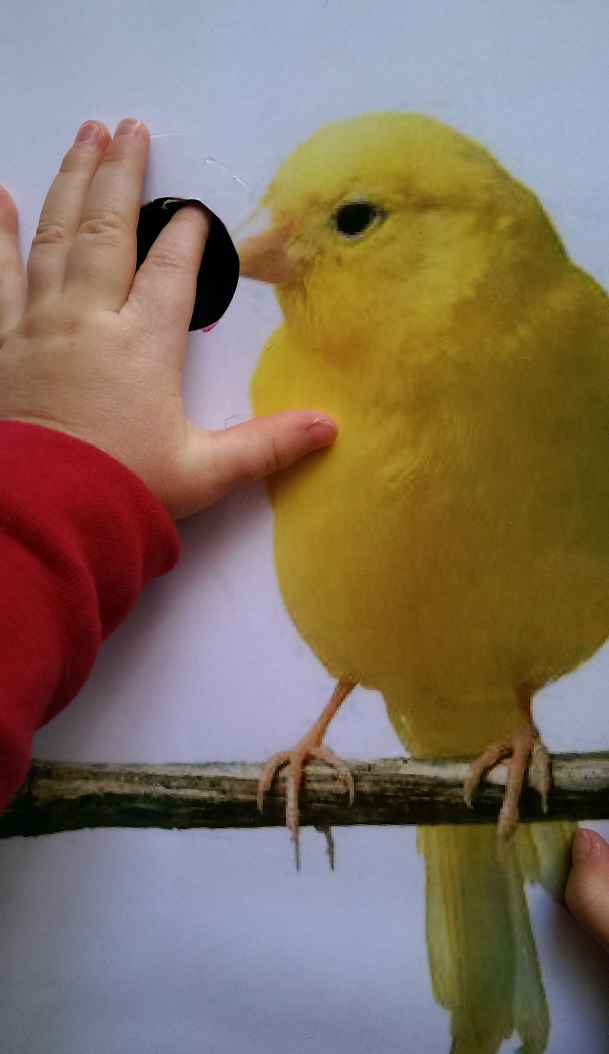 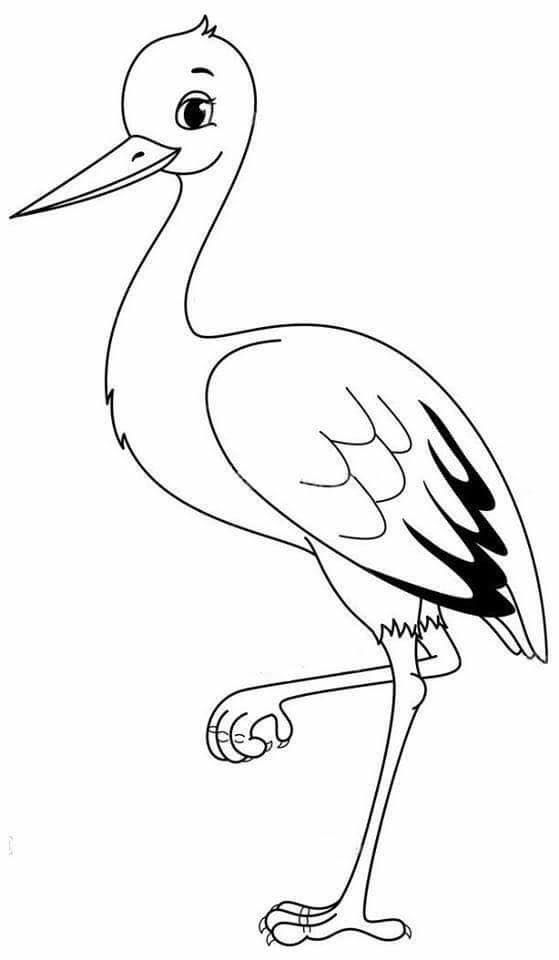 Dzień dobry Witaminki!!„Podobała Wam się wczorajsza praca? Dzisiaj powitamy się wierszykiem „Czary mary- czary mary…” „Czary mary, czary mary, tylko w kącie zegar stary przy kominku kotek śpi… i o mleczku słodko śni.. Mleczko w wannie i w fontannie z nieba pada mleczny deszcz. Wszędzie mleczne są kałuże cała rzeczka z mleczka jest. DZIEŃ DOBRY!!!PANI WIOSNA- PRACA PLASTYCZNADo kolejnego zadania będziemy potrzebować; klej, kartkę papieru, ścinki materiału oraz gazetę.Wytnij z gazety twarz kobiety, która mogła by być Panią Wiosną, bądź wytnij swoje zdjęcie. Przyklej je na górze kartki.Przyklej na kartkę sukienkę zrobioną ze skrawków materiału. Dorysuj ręce.Gotowe !!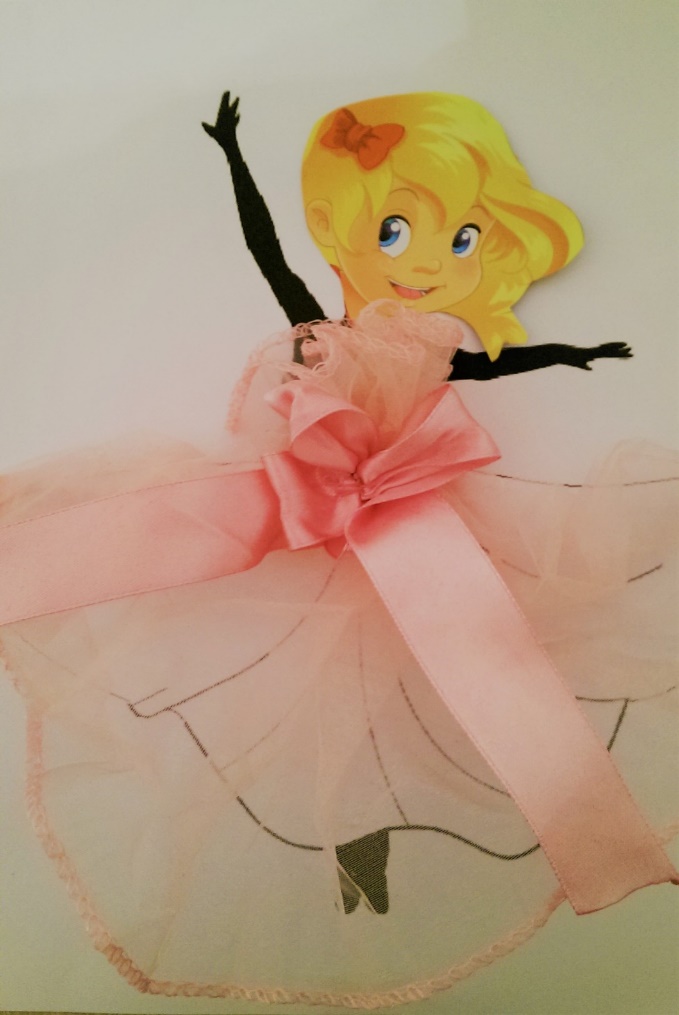 